Zápis z 32. stretnutia RC Nitra v rotariánskom roku 2021/2022 dňa 9. mája 2022
Stretnutie sa konalo v penzióne ARTINPrítomní: M. Poništ, L . Gáll, I. Košalko, Ľ. Holejšovský, R. Plevka, A. Tóth, E. Oláh, L. Hetényi, J. Dóczy,Ospravedlnení: M. Svoreň, Kamil Lacko-Bartoš, V. Miklík, P. Szabo, M. Waldner, P. Galo, D. Hetényi, G. Tuhý, J. Stoklasa, A. Havranová, L. Tatar, K. Pieta, D. Peskovičová,Dnešné klubové stretnutie otvoril a viedol prezident klubu M. Poništ. Predmetom klubu bola prezentácia na tému Vzduchovky.   Na úvod prezentácie sme si popísali čo sú vzduchovky a stručne sme si popísali základné legislatívne podmienky držby týchto zbraní. Postupne sme sa prepracovávali históriou, účelom ich použitia a popísali sme si rôzne typy vzduchoviek na základe princípu ich fungovania. Následne sme sa povenovali popisu rôznych typov streliva a ich výhodám. Detaily si môžete prečítať v priloženej prezentácií. Členovia mali možnosť si prezrieť aj prinesenú PCP vzduchovku. V diskusii sme sa navzájom podelili o svoje zážitky s používaním týchto zbraní, zaspomínali si na detské časy. Tónko spomenul, že v minulosti mali na družstve partiu „deratizérov“, ktorí vzduchovkami zneškodňovali holuby a hrdličky, ktoré prenášajú rôzne choroby medzi hospodárskymi zvieratami. V druhej časti stretnutia sme sa venovali MDK č.2, kde nám L. Gáll popísal aktuálnu situáciu a hlasovaním prítomných členov, sme sa dohodli, že s návrhom zmenených stanov, ktoré boli zaslané NESÚHLASÍME. Prezident klubu zaslal výsledok hlasovania e-mailom DS a DG. Následne sme prešli k informovaniu členov ohľadom pripravovanej DK 2022, ktorá sa bude konať v Zlíne. Keďže MKD č.2 obsahom navrhovaných stanov vyvolala sériu otázok medzi klubmi dištriktu, iniciatíva SR a ČR klubov spracovala novú verziu stanov, ktoré zohľadňujú zmeny schválené riadnou DK 2021 a MDK č.1. Tieto budú zaslané mailom a následným hlasovaním sa pokúsia tieto zmenené stanovy dostať ako bod programu oficiálnej časti DK na hlasovanie. Za náš klub vycestujú M. Poništ a I. Košalko. Z titulu DS sa samozrejme zúčastní aj L. Gáll.  Informácie: 14. mája 2022 sa bude konať golfový turnaj v golfovom klube Red Oak v Nitre, ktorý je pokračovaním série golfových turnajov v rámci nášho dištriktu.16. mája 2022 budeme mať spojený klub s klubom RC Harmony – ešte 100% potvrdíme do pondelka28. mája 2022 *predbežný termín sa bude konať brigáda/revitalizácia objektov poznávacieho chodníka na Spojenej škole na Červeňovej ulici. Tí, ktorí môžte pomôcť si prosím vyhraďte čas. 24. júna 2022 sa bude konať oslava 30. výročia založenia klubu RC Banská Bystrica – pozvánku ste dostali mailom, prípadní záujemci nech sa zahlásia.1. júla 2022 sa bude konať oficiálne ukončenie nášho rotariánskeho roka a odovzdávanie funkcií RC Nitra v Buganke o 18.30. Vyplňte prosím dotazník priložený v e-maili aby sme vedeli nahlásiť účasť.Michal Poništ, prezident Rotary club Nitra 2021/2022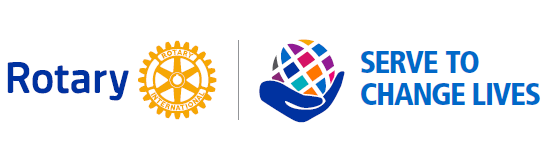 